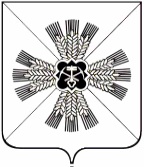 КЕМЕРОВСКАЯ ОБЛАСТЬПРОМЫШЛЕННОВСКИЙ МУНИЦИПАЛЬНЫЙ РАЙОНАДМИНИСТРАЦИЯ ЛЕБЕДЕВСКОГО СЕЛЬСКОГО ПОСЕЛЕНИЯПОСТАНОВЛЕНИЕот «24» июля 2017г. №45с.ЛебедиО внесении изменений в постановление администрации Лебедевского сельского поселения от 23.09.2016 №45 «Об утверждении административного регламента осуществления муниципального жилищного контроля на территории Лебедевского сельского поселения в отношении юридических лиц и индивидуальных предпринимателей в новой редакции» В целях осуществления муниципального жилищного контроля  на территории Лебедевского сельского поселения, в соответствии с Конституцией Российской Федерации, Федеральным законом от 28.12.2016 №469 «О внесении изменений в Жилищный кодекс Российской Федерации и отдельные законодательные акты Российской Федерации», Федеральным законом от 26.12.2008 №294-ФЗ «О защите прав юридических лиц и индивидуальных предпринимателей при осуществлении государственного контроля (надзора) и муниципального контроля», Федеральным законом от 06.10.2003 №131-ФЗ «Об общих принципах организации местного самоуправления в Российской Федерации», приказом Министерства экономического развития Российской Федерации от 30.04.2009 №141 «О реализации положений Федерального закона «О защите прав юридических лиц и индивидуальных предпринимателей при осуществлении государственного контроля (надзора) и муниципального контроля», Законом Кемеровской области от 02.11.2012 №102-ОЗ «О муниципальном жилищном контроле», постановлением Коллегии Администрации Кемеровской области от 16.04.2012 №137«О Порядке разработки и утверждения административных регламентов исполнения государственных функций исполнительными органами государственной власти Кемеровской области», руководствуясь Уставом Лебедевского сельского поселения:1. Внести изменения в постановление администрации Лебедевского сельского поселения от 23.09.2016 №45 «Об утверждении административного регламента осуществления муниципального жилищного контроля на территории Лебедевского сельского поселения в отношении юридических лиц и индивидуальных предпринимателей в новой редакции»:1.1 Пункт 1 части 3.2 дополнить абзацем 4 следующего содержания:- установления или изменения нормативов потребления коммунальных ресурсов (коммунальных услуг).2. Постановление вступает в силу после его официального обнародования на информационном стенде администрации поселения и размещения на официальном сайте администрации Промышленновского муниципального района в информационно-телекоммуникационной сети «Интернет» на странице Лебедевского сельского поселения (http://admprom.ru/лебедевское - сельское - поселение/).3. Контроль за исполнением настоящего постановления оставляю за собой.                ГлаваЛебедевского сельского поселения                                                 И.Ю. Мясоедов